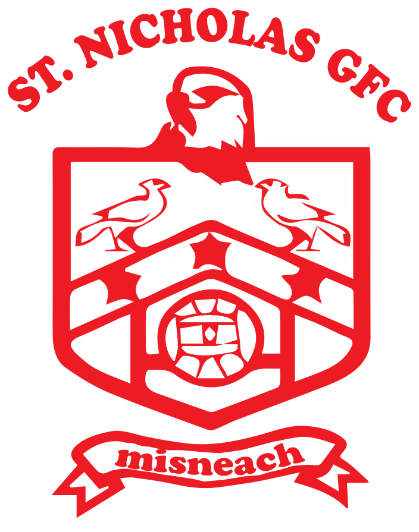 St Nicholas GFC Player PathwayCoaching ManualNursery Learning to Master the BallPlayer Characteristics:Children of this age are self-centred and co-operation is largely absent.Un-coordinated and individually focusedAt this age many still think that the ball is their own ‘toy’, so they will try to run with the ball and score rather than pass.They will respond to partner work and skills practice for a short time. This helps introduce them to team work and co-operation.These children will only watch the ball. They cannot and will not look for space to run into.They usually enjoy being asked questions and this should give the coach plenty of opportunities to check for understanding.When their team is not in possession they find it difficult to understand defending a goal. To them they are merely chasing a ball.They respond best to target games and races (hitting, throwing and running).Key considerations at this level:Training sessions should be enjoyable and inclusive of all players. Coaching style is a very direct style where coach explains all the skills required with clear demonstrations, creating opportunities to practice the skills and observes them providing some feedback.Coaches should encourage players, acknowledge their effort and praise them regularly. This age copy what they see, the best method here is through active demonstration - you act, they follow!It is important to only introduce one thing at a time with this age group.Aim is to get kids and their parents involved in St Nicholas GFCDuration of training session: 60 minutes Equipment/Resource List: Each player should have a bib (different colours for opposing teams). 1 ‘First touch’ football between two players. Coach/player ratio: 1:6. 1 set of training cones. 1 set of training poles. Bean Bags/Tennis Balls1 set of water bottles.Whistles for coaches/referees for games. First Aid bag. Participation & game enjoyment. Primary development is Fundamental Movement Skills (ABCs +RJTs) relevant to learning the technical skills of GAA games, achieved by developing FMS through simple fun games and play, starting without and progressing to include a ball.AgilityThe ability to move and change direction, avoiding obstacles and each other. The ability to dodge and move off both feet.Use tag type/chasing fun games.BalanceThe ability to hold different stances and hold static (stationery positions, 2 feet, 4 points i.e. animal stances).Develop from 2 legs to single leg, and with ball in hand.Co-ordinationAbility to move in various ways – running in different directions, side to side, low skipping. Also with objects, bean bag toss, through hoops etc. Do in fun games with plenty of space, caution not to add ball too early.RunningBasic technique including stopping and starting. Focus on the fundaments of running such as using the arms and legs and moving forwards and backwards.JumpingThis is key for future advanced skill development – taking off/landing with two feet. Advance to taking off one foot and land two footed. Do not add ball at this stage.ThrowingStart with rolling for self and target rolling. Different hand positions on ball. Advance to rolling in pairs before development into throwing.The skills outlined here have been identified as appropriate for players under the age of 6. Remember that some players progress quicker than others and may have mastered these skills. In this case progress to the skills outlined in the U-8 section of this resource.Handling (Bilateral – LEFT & RIGHT)Pick up a stationery ball (2 hands) & set downScoop Pick upBowling the ball individuallyTummy throw individuallyIndividual two handed catching (low, body & high catch)Bounce to self & catchFull air borne body/high catch**Introduce hand passing – left & rightKicking (Bilateral – LEFT & RIGHT)Dribbling ball on ground with feet – left & rightTrapping a moving ball with foot – left & rightGround kicking individually – left & rightBounce kicking individually – left & right**Introduce kick passing/punt kicking – left & rightTravelling (Bilateral – LEFT & RIGHT)Fundamental Movement Skills (without ball, move to extension with ball)**Introduce stationary solo – left & right** Only begin to introduce & develop these skills if competent & confident in all other FMS leading to this!Theme of Session: Ball FamiliarisationWarm up: General Mobilisation-Children move around the square in different directions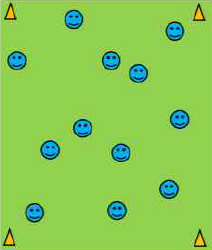 -Ask the children to preform different movements such as Side to Side, Heel Flicks, High Knees, Knee Up & Out, Knee Out & In, Backwards (Walking), Hopping etc..Pulse Raiser: Spiders & Flies-Divide group into teams of 4/5.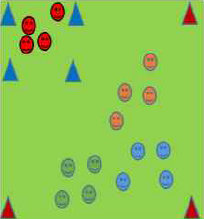 -One of the teams is the Spiders (Reds)-The rest of the teams are the flies (Orange, Blue, Green)-Spiders have 45 seconds to catch as many flies as possible-Spiders take caught flies to their ‘Web’ which can be seen with blue conesSpeed/ Skill Development: Human Tunnel Ball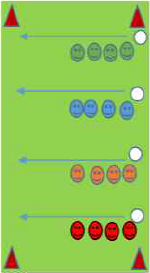 -Keep same teams as previous game-Each team forms a line as shown-First child at the front of each team has a ball-First child passes the ball down the line by handing the ball to the next player in line (not throwing allowed)-Once a player hands ball over, they sprint to the back of the line-Team that gets all members over line 1st wins.Variations: Pass ball Overhead/UnderlegsFun Game 1: Switch Ball-In same teams, set up following game twice. (Blue v Red, Orange v Green)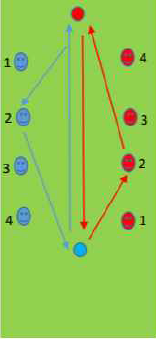 -Give players on each team a number in exact sequence as shown (1-4)-Coach call number (3) and the no.3 from each team follows arrows as shown, they pick up ball and set it down on opposite side.-Player that gets back to start position 1st wins a point.-Team with most points wins. Variations: Players bounce ball at least twicePlayers throw to two of their team matesPlayers weave in and out through teamSkill Card: Ball FamiliarisationUnderarm Throw &Body Catch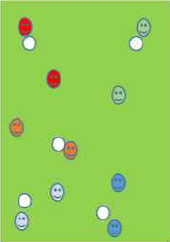 Underarm throw & body catch, Stationary-Walk-Jog10 Up Catch – Player throws ball up & catches 10 times in a rowThrow Ball up, clap hands and Body CatchFigure 8 around the legsCircle ball around bodyHand bouncingHand bouncing on the moveFun Game 2: Fun Relay Races-Divide into group of 3 max. Teams in a line, first person in the line with a ball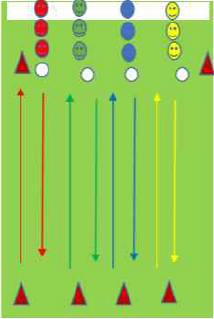 -First person runs out and bounces ball out and around cone 10M out-Player comes back and underarm throws to next player who catches and repeats-Each player goes 5 times-Use Ball Familiarisation exercises from previous drillVariations:Player throws ball up and catchPlayers roll ball out to conePlayers roll ball out with strong hand and back with opposite handTheme of Session: Kicking OneGeneral Mobilisation: Coach tag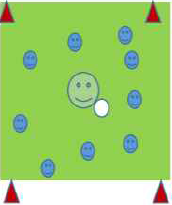 Coach in centre has ball, calls various commands such as high knees, flick heels, side to side, skipping, jump for height, jump for distanceCoach puts ball over head, players must exit square as quickly as possibleCoach puts ball back and players come back into squarePulse Raiser: Circle Tag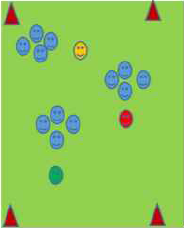 -Divide children into groups of 6, numbers 1 – 6-1 - 5 join hands in a circle, 6 stays out-1 tucks bib into side of shorts-No. 6 then attempts to get the tail off one-Circle can move around while holding hands to prevent chaser getting the tail. Chaser not allowed inside circleSpeed/ Skill Development: Kick Relays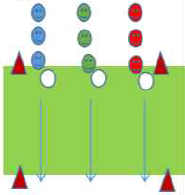 Two teamsPlayers dribble ball up to cone and kick ball to next playerFirst team to have each player gone 5 times winsProgressionPass using non-dominant footPunt Kick RelaysMain Body of SessionWhole/Part/Whole MethodGame 1: Empty the Square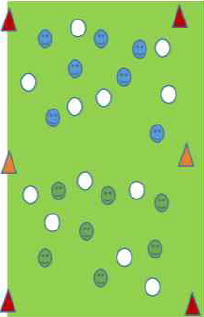 -Two Teams-High number of balls in each half of a court-Aim is for players to empty their half of the court of ballsVariationsUse of non-dominant foot onlyPlayer who receives ball must play a one-two with team mate before returning the ballProgressionIncrease size of squaresIntroduce punt kick into spaceSkill Development: Kick Fada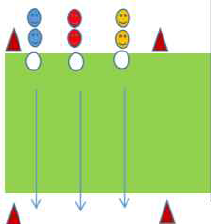 Get players into their pairs on the start line, with one ball between themPlayer 1 in each pair kicks the ball out as far as he/she canPlayer 2 then kicks as possible from the position the ball landedHow many kicks does it take to get a certain target? Skill Development: Catch & Kick if You Can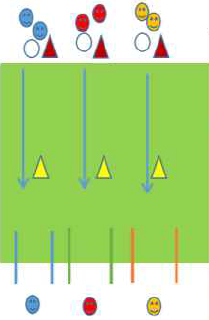 -Divide players into groups of 3-One player stands behind goals as shown-Player at the start line carry’s ball until yellow cone-At yellow cone player attempts to kick the ball through the poles-Player behind goals gets ball and joins group at red cone-Player that kicked ball, replaces player behind the polesProgressionSecond player applies token pressure to kickerGame 2: Kick Rounders-In Pairs (Red & Blue)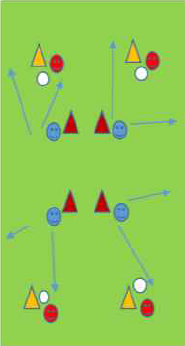 -Red player handpasses/throws ball to Blue player-Blue player kick ball as far as possible in any direction-Blue player comletes as many shuttle runs as possible between the red and orange cone-Blue player kicks three times and the changes with opposite Red playerProgressionUse non-dominant footIntroduce second player on fielding team and introduce team playTheme of Session: Hand PassWarm up: General Mobilisation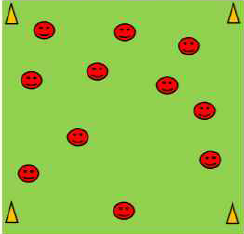 Children move around the grid in different directionsAsk the children to come up with different ways of moving. Use animals as examples.Try to get them to move in double legged, single leg, hopping, skipping movementsFun Chasing Game: Cats & Mice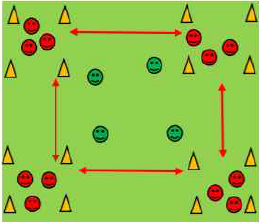 Cats (Green) have to try & catch the mice (Red)The 4 squares are the mice dens, a cat cannot enter the densOn the coaches call all the mice have to move to a different denIf a mouse catches them they become a mouseSkill Introduction: Hand Pass-Player divide into groups of 3, with 1 person stationed at either cone A, B or C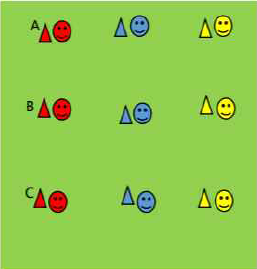 -A & C both have a ball-B runs towards A. A hand passes to B. B returns pass to A.-B then turns and runs towards C and repeats the process.-Switch rolesProgressionHow many passes inside 1 minute?Main Body of SessionWhole/Part/Whole MethodWhole Part One: Piggy in the Middle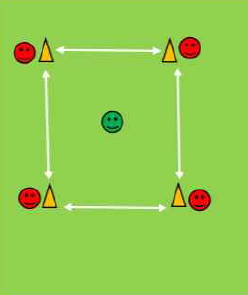 -In groups of 5 (Use the grid from Cat & Mice)-4 players at outside cones, with One player in the middle.-Players on outside have a ball and pass between each other-Player in middle is trying to intercept the ball.-Player keeps account of how many interceptions the get-Every player gets a go in the middlePart Game One: Bowling (Beginners)Players get into groups of 4 and line up as shown with 3 behind cone and one behind ‘bowling pins’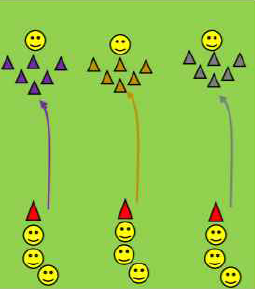 Players at cones take it in turn to roll the ball underarm at the bowling pins, trying to knock as many as possiblePlayer behind the bowling pins rolls the ball back to the group for the next personSwitch rolesPart Game Two: Through the Goals-In partner, plyers have to hand pass the ball through a set of goals to their partner.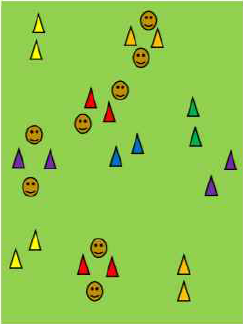 -After they have completed the pass, they move to a different set of goalsProgressionHow many completed passes in one minuteMake it a double pass for each goal (Player passes to partner, partner passes the ball back)Non-dominant handPart Game Three: Around the Square (Relay)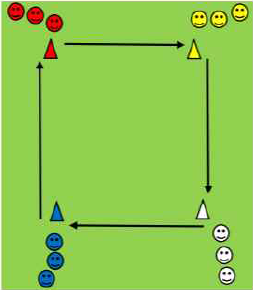 -Divide group into 4 teams as shown-One ball per group-One player from each team starts the race-They run with the ball in the direction shown around the grid-When they make it back to own group, player hand passes the ball to next player in line and they goWhole game Two: Piggy in the Middle-Same as Whole Game One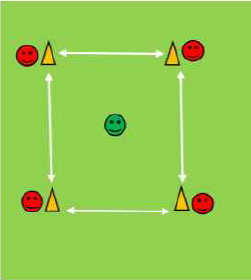 VariationsPlayers on outside cones can move along the line, instead of just staying at their coneIf a players pass get intercepted the become the ‘Piggy in the Middle’Theme of Session: Kicking 2 / ShootingWarm up:General Mobilisation: Shadow Run-In pairs, (yellow & blue)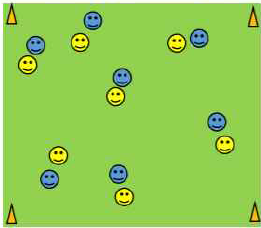 -Yellow is in control-Blue has to follow yellow everywhere he goes-Encourage yellow to move in different ‘fun’ ways. Blue must copy them-Swap rolesChasing Game: Toilet Tag-Two players are the tagger, remaining players can be caught.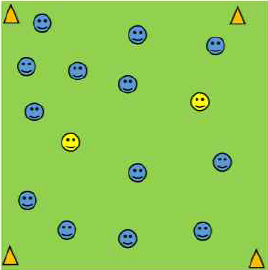 -If a player is tagged, they have to go into the squat position with one of their arms straight out to the side-They can be released with a free player pushing their hand down (Flushing the toilet)-Change taggersSpeed Development & Skill Introduction: Kicking-Players move through the following grid.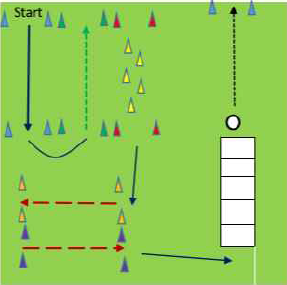 -Colours show you the movement that should be used-Blue Arrow = Forward-Broken Green Arrow = Backward-Broken Red Arrow = Side to Side-Yellow Cone = Slalom through-Players go through ladder (hop-scotch) and attempt to kick ball through cones to finish exerciseMain Body of SessionStation MethodDribble & Shoot-Player at orange cone dribble the ball around green domes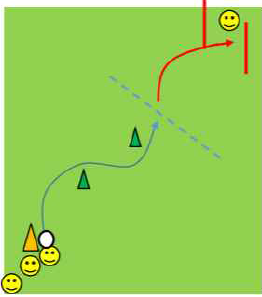 -When they reach blue line, they stop/ trap the ball-Player then strikes for a goal between 2 poles-Player behind goals picks up the ball & joins the back of cue at orange cone-Player that kicked ball goes behind polesThrough the GatesIn pairs player have to kick pass the ball through a set of goals to their partner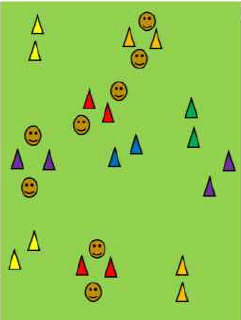 After they have completed the pass they move to a different set of goalsProgressionHow many completed passes in one minuteMake it a double pass for each goal (Player passes to partner, partner passes ball back)Hurdle & Blast-Player at the red cone dribble a small ball under the hurdles as shown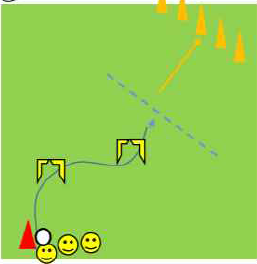 -When they reach the blue line, they pick up the ball-They attempt to knock one of the tall cones in front of them-They collect their ball and re-join group Wall/ Goal Targets-Use wall to mark out targets or hoops attached to poles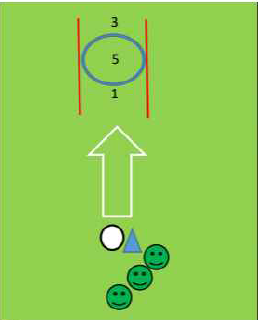 -Players take it in turns to punt kick the ball at the target hoop behind the coneProgressionUse weak footMove kicking distance closer/ further away from wall depending on level or groupNo Man’s Land-Two teams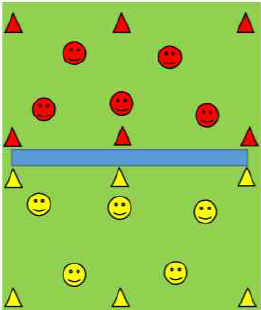 -Players attempt to kick the ball over the river (blue area) into the other team’s area-Team gets awarded one point for every time they kick the ball into the other team’s zoneTheme of Session: HandlingWarm up: General MobilisationChildren move around grid in different directions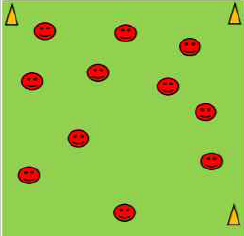 Ask the children to come up with different ways of moving. Use animals as exampleTry to get them to move in double legged, single leg, hopping, skipping movementsChasing Game: Tail Tag-Every child has two bibs each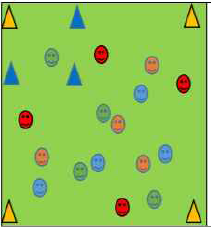 -Games last for 1 minute-See how many bibs you can get off other players in that one minute-You must go to the den (blue square) when you get a bib, put it on & return to the field of play-If you lose both your bibs you can continue getting other children’s bibsFun Game: Roller ball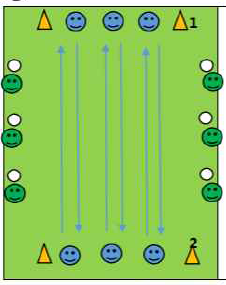 -6 Throwers (Green) stand in position shown.-Everyone else lines up in 3’s between orange cones (Blue)-On coach’s whistle, blues have to run for 1 to 2-Greens throw the ball at the blues as they run by-If a blue is hit, player loses a life-If hit 3 times you are outNote: Only use soft balls & throws below the waist only allowedMain Body of SessionWhole/Part/Whole MethodWhole One: Over the River-Divide group into two even teams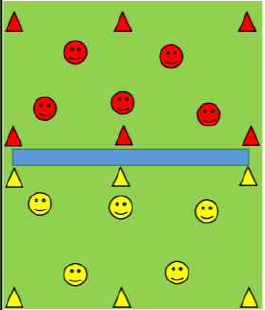 -Red start with the ball. One Player from Red attempts to throw the ball ‘over the river’-If player from opposite team (yellow) catches the ball, yellow get a point-But if ball is dropped/ hits the ground, red team gets a pointPart One: Individual Body Catch-Each Player gets a ball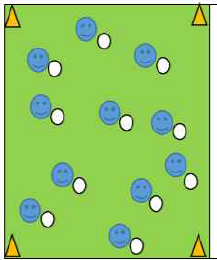 -Player throws up the ball in the air and body catches the ball while static-Competition to see how many catches player can get in a rowProgressionPlayer have to attempt different actions before attempting body catchClap Hands onceClap Hands twiceTouch Knees & HeadTouch ToesPart Two: Partner Body Catch-Each player has a partner with one ball between them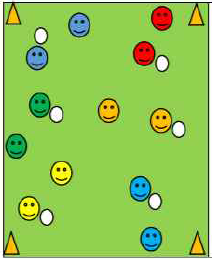 -They throw the ball to each other, using the body catch to catch the ball-After player throws the ball they move to different area of grid-Each pair has 3 lives, if they drop the ball they lose a life-Once partners lose all 3 lives, they are outPart Three: Spoil the Catchers-Pairs throw & catch the ball just as before.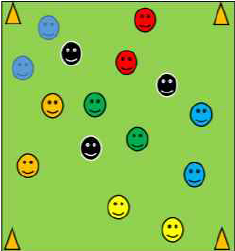 -3 players are spoilers (black)-They can intercept the ball while it is in the air-If the ball hits the ground, both players are outWhole Two: Over the River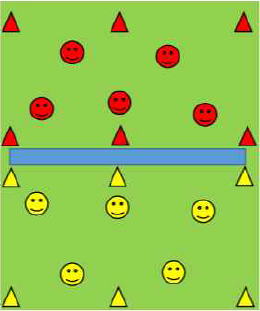 -Same game as Whole OneProgressionUse 2 balls at the same timeEveryone must have bucket readyIntroduce a ‘spoiler’ into each zoneAge Group – Under 4-6Age Group – Under 4-6Skill EmphasisPhysical (ABC & RJT’S)Game SpecificHandling Throw     -bowling ball      -2 handed bounce catch      -one hand bounce Body catches Pick up stationary and moving. Kicking Ground kick Dribble Punt kick (two hands) Travelling Knee tap solo Agility For Example: Chasing games, Dodging, Shadow running Balance For Example: Animal walking, hop in and out of hoops Coordination For Example: Skipping, Beanbag toss, Over and under in a line Running Good technique (forward, backwards, sideward) For Example: Marching Stopping Jumping For Example: Take-off and landing, Jumping jacks Throwing For Example: Target roll	Target games The simplest form of a game which challenges players to use the techniques previously learnt is to aim into or at a target. Players have lots of time to perform the task without any distraction from other players. There is a low level of decision making. For Example: Skittles, Through the gate, Tower ball Court games Court games require players to pass the ball over an obstacle like a net or zone to a receiver. The level of decision making has increased but is limited. For Example: Over the river, Hurling tennis Part-invasion These games require players to complete a task with limited or direct opposition. For Example: Getting through the traffic, 4v4 (two zones) no goalie, Up north down south	Age Group – Under 4-6Under 4-6 IntroductionUnder 4-6 Introduction cont.Under 4-6 Sample Session 1Under 4-6 Sample Session 2Under 4-6 Sample Session 3Under 4-6 Sample Session 4Under 4-6 Sample Session 5